SDH a OÚ Kladno Vás zve na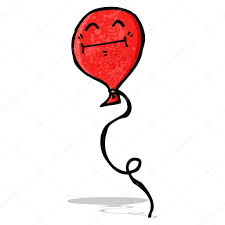 DĚTSKÝ MAŠKARNÍ KARNEVAL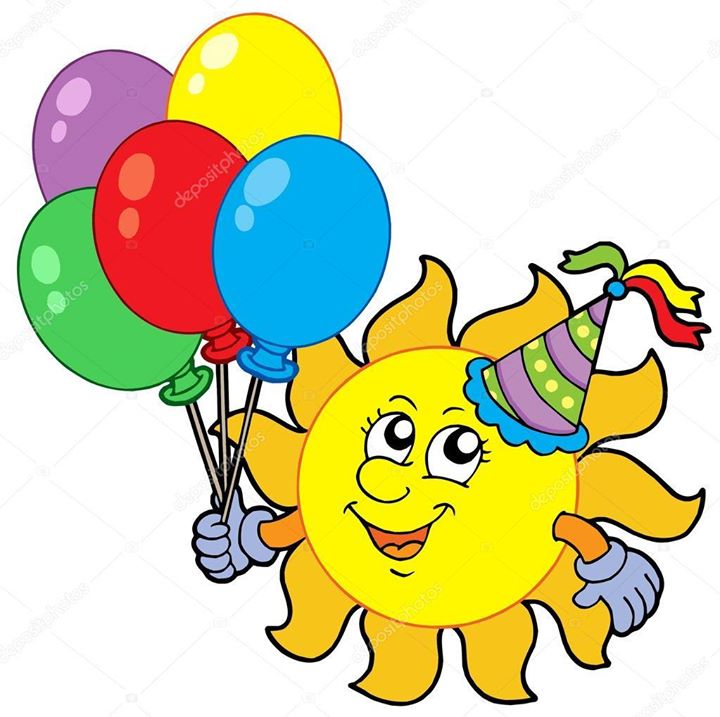 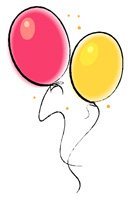 KDY :  2.3. 2019KDE:  KD KladnoV KOLIK: od 15 hod.Z akce bude pořízena fotodokumentace pro prezentaci obce na webových stránkách a v kronice